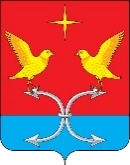 АДМИНИСТРАЦИЯ СПЕШНЕВСКОГО СЕЛЬСКОГО ПОСЕЛЕНИЯКОРСАКОВСКОГО РАЙОНА ОРЛОВСКОЙ ОБЛАСТИПОСТАНОВЛЕНИЕ«15» июля  2019 года.                                                                               № 14д. Голянка                                                                           Об утверждении на территории Спешневского сельского поселения состава Совета Общественности по работе с  несовершеннолетними.          Руководствуясь статьей 9, ч 2  № 120-ФЗ, согласно ст. 14 ч.1 п.30      Федерального закона от 06.10.2003 г №131-ФЗ                                       ПОСТАНОВЛЯЮ:Утвердить  состав    Совета  общественности по работе с несовершеннолетними в новом составе:Председатель – Лобковская Надежда ПетровнаЗаместитель –   Чеботарева Елена ВикторовнаСекретарь –    Токарева Галина Петровна   Члены: 1. Пургина Галина Ивановна             2. Смирнова Галина Александровна             3. Леонидова Виктория Владимировна             4. Смирнова Галина Александровна             5. Пронина Алма  Жанабаевна             6. Федотова Ольга ИвановнаКонтроль за исполнением данного постановления оставляю за собой. Глава сельского поселения                                                      С.В. Лемягов